IF YOU HAVE NOTHING TO DECLARE WRITE NONE AND SIGN BELOW.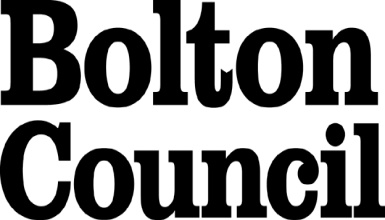 Licensing UnitBolton Council 1st Floor, Town HallVictoria SquareBolton BL1 1RUTel: (01204) 336584STREET TRADING APPLICATION FORMLicensing UnitBolton Council 1st Floor, Town HallVictoria SquareBolton BL1 1RUTel: (01204) 336584STREET TRADING APPLICATION FORMLicensing UnitBolton Council 1st Floor, Town HallVictoria SquareBolton BL1 1RUTel: (01204) 336584STREET TRADING APPLICATION FORMLicensing UnitBolton Council 1st Floor, Town HallVictoria SquareBolton BL1 1RUTel: (01204) 336584STREET TRADING APPLICATION FORMLicensing UnitBolton Council 1st Floor, Town HallVictoria SquareBolton BL1 1RUTel: (01204) 336584STREET TRADING APPLICATION FORMLicensing UnitBolton Council 1st Floor, Town HallVictoria SquareBolton BL1 1RUTel: (01204) 336584STREET TRADING APPLICATION FORMLicensing UnitBolton Council 1st Floor, Town HallVictoria SquareBolton BL1 1RUTel: (01204) 336584STREET TRADING APPLICATION FORMLicensing UnitBolton Council 1st Floor, Town HallVictoria SquareBolton BL1 1RUTel: (01204) 336584STREET TRADING APPLICATION FORMA.  APPLICANT’S PERSONAL DETAILS:A.  APPLICANT’S PERSONAL DETAILS:A.  APPLICANT’S PERSONAL DETAILS:A.  APPLICANT’S PERSONAL DETAILS:A.  APPLICANT’S PERSONAL DETAILS:A.  APPLICANT’S PERSONAL DETAILS:Title:(Mr/Mrs/Miss)Surname:                                                          First Name:Surname:                                                          First Name:Surname:                                                          First Name:Surname:                                                          First Name:Surname:                                                          First Name:Surname:                                                          First Name:Address:DOB:Tel No:  Tel No:  Tel No:  Tel No:  Tel No:  N.I. Number:Driver LicenceNumber:Driver LicenceNumber:Driver LicenceNumber:Driver LicenceNumber:B. VEHICLE DETAILS:B. VEHICLE DETAILS:Renewal/First Grant/Expired Plate/ Vehicle Change/ Trailer ChangeRenewal/First Grant/Expired Plate/ Vehicle Change/ Trailer ChangeVehicle Registration Number:TradingTradingTradingTrading Towing                                     Towing                                    Consent Plate No:Consent Plate No:Consent Plate No:Consent Plate No:Consent Plate No:Make:Model:Colour:Photographs of trading vehicle attached:Photographs of trading vehicle attached:Photographs of trading vehicle attached:Frontview                side view   YES/NOFrontview                side view   YES/NOFrontview                side view   YES/NOFrontview                side view   YES/NOVehicle owner if different from above:Address at which vehicle will normally be kept:………………………………………………………………………………………………..………………………………………………………………………………………………..………………………………………………………………………………………………..………………………………………………………………………………………………..………………………………………………………………………………………………..………………………………………………………………………………………………..………………………………………………………………………………………………..………………………………………………………………………………………………..………………………………………………………………………………………………..………………………………………………………………………………………………..………………………………………………………………………………………………..………………………………………………………………………………………………..………………………………………………………………………………………………..………………………………………………………………………………………………..………………………………………………………………………………………………..………………………………………………………………………………………………..Trailers (if applicable):Trailers (if applicable):Trailers (if applicable):Make:Model:Model:Colour:                                                          Photographs of        front view trailer attached:       side view                                                          Photographs of        front view trailer attached:       side view                                                          Photographs of        front view trailer attached:       side view                                                          Photographs of        front view trailer attached:       side viewYES/NOYES/NOYES/NOYES/NOVehicle owner if different from above:Address at which trailer will normally be kept:…………………………………………………………………………………………………………………………………………………………………………………………………………………………………………………………………………………………………………………………………………………………………………………………………………………………………………………………………………………………………………………………………………………………………………………………………………………………………………………………………………………………………………………………………………………………………………………………………………………………………………………………………………………………………………………………………………………………………………………………………………………………………………………………………………………………………………………………………………………………………………………………………………………………………………………………………………………………………………………………………………………………………………………………………………………………………………………………………………………………………………………………………………………………………………………………………………………………………………C. TRADING DETAILS:C. TRADING DETAILS:C. TRADING DETAILS:C. TRADING DETAILS:Trading Name:Trading Name:Trading Name:Type of goods traded:Type of goods traded:Type of goods traded:Address or location at which trading will take placeAddress or location at which trading will take placeAddress or location at which trading will take place(specific sites/ streets required):(specific sites/ streets required):(specific sites/ streets required):Days of week and timesof trading:Days of week and timesof trading:Days of week and timesof trading:Do you wish to have anDo you wish to have anDo you wish to have anexclusive right to a pitch? (Note 25% premium)exclusive right to a pitch? (Note 25% premium)exclusive right to a pitch? (Note 25% premium)YES/  NOYES/  NOYES/  NOYES/  NOYES/  NOYES/  NOYES/  NOAre you registered with anyother Authority ?Are you registered with anyother Authority ?Are you registered with anyother Authority ?YES/  NOYES/  NOD.  ICE CREAM TRADERS ONLYD.  ICE CREAM TRADERS ONLYD.  ICE CREAM TRADERS ONLYD.  ICE CREAM TRADERS ONLYD.  ICE CREAM TRADERS ONLYD.  ICE CREAM TRADERS ONLYName of Supplier:Name of Supplier:Address of Supplier:Address of Supplier:…………………………………………………………………………………………….…………………………………………………………………………………………….…………………………………………………………………………………………….…………………………………………………………………………………………….…………………………………………………………………………………………….…………………………………………………………………………………………….…………………………………………………………………………………………….…………………………………………………………………………………………….…………………………………………………………………………………………….…………………………………………………………………………………………….…………………………………………………………………………………………….…………………………………………………………………………………………….…………………………………………………………………………………………….…………………………………………………………………………………………….…………………………………………………………………………………………….…………………………………………………………………………………………….Telephone No. of Supplier:Telephone No. of Supplier:Contact name at Supplier Company:Contact name at Supplier Company:Signature:F.  DECLARATION OF CONVICTIONS, FIXED PENALTIES & FORMAL CAUTIONS:Signature:F.  DECLARATION OF CONVICTIONS, FIXED PENALTIES & FORMAL CAUTIONS:Signature:F.  DECLARATION OF CONVICTIONS, FIXED PENALTIES & FORMAL CAUTIONS:Signature:F.  DECLARATION OF CONVICTIONS, FIXED PENALTIES & FORMAL CAUTIONS:Signature:F.  DECLARATION OF CONVICTIONS, FIXED PENALTIES & FORMAL CAUTIONS:Signature:F.  DECLARATION OF CONVICTIONS, FIXED PENALTIES & FORMAL CAUTIONS:Signature:F.  DECLARATION OF CONVICTIONS, FIXED PENALTIES & FORMAL CAUTIONS:Signature:F.  DECLARATION OF CONVICTIONS, FIXED PENALTIES & FORMAL CAUTIONS:1.Have you ever been refused a Street Trading Consent or Street Trading Licence or had such a Consent or Licence suspended or revoked? (please write YES or NO in the space provided, as appropriate)Have you ever been refused a Street Trading Consent or Street Trading Licence or had such a Consent or Licence suspended or revoked? (please write YES or NO in the space provided, as appropriate)Have you ever been refused a Street Trading Consent or Street Trading Licence or had such a Consent or Licence suspended or revoked? (please write YES or NO in the space provided, as appropriate)Have you ever been refused a Street Trading Consent or Street Trading Licence or had such a Consent or Licence suspended or revoked? (please write YES or NO in the space provided, as appropriate)Have you ever been refused a Street Trading Consent or Street Trading Licence or had such a Consent or Licence suspended or revoked? (please write YES or NO in the space provided, as appropriate)Have you ever been refused a Street Trading Consent or Street Trading Licence or had such a Consent or Licence suspended or revoked? (please write YES or NO in the space provided, as appropriate)2.If yes, give full details including the Local Authority and date:………………………………………………………………………………………………………………………………………………………………………………………………………If yes, give full details including the Local Authority and date:………………………………………………………………………………………………………………………………………………………………………………………………………If yes, give full details including the Local Authority and date:………………………………………………………………………………………………………………………………………………………………………………………………………If yes, give full details including the Local Authority and date:………………………………………………………………………………………………………………………………………………………………………………………………………If yes, give full details including the Local Authority and date:………………………………………………………………………………………………………………………………………………………………………………………………………If yes, give full details including the Local Authority and date:………………………………………………………………………………………………………………………………………………………………………………………………………If yes, give full details including the Local Authority and date:………………………………………………………………………………………………………………………………………………………………………………………………………If yes, give full details including the Local Authority and date:………………………………………………………………………………………………………………………………………………………………………………………………………3.(a)You must disclose ALL convictions for offences (including traffic offences) in the spaces on the page opposite, unless that conviction is regarded as `spent' by the Rehabilitation of Offenders Act 1974. `Spent' convictions need not be disclosed to the Council.You must disclose ALL convictions for offences (including traffic offences) in the spaces on the page opposite, unless that conviction is regarded as `spent' by the Rehabilitation of Offenders Act 1974. `Spent' convictions need not be disclosed to the Council.You must disclose ALL convictions for offences (including traffic offences) in the spaces on the page opposite, unless that conviction is regarded as `spent' by the Rehabilitation of Offenders Act 1974. `Spent' convictions need not be disclosed to the Council.You must disclose ALL convictions for offences (including traffic offences) in the spaces on the page opposite, unless that conviction is regarded as `spent' by the Rehabilitation of Offenders Act 1974. `Spent' convictions need not be disclosed to the Council.You must disclose ALL convictions for offences (including traffic offences) in the spaces on the page opposite, unless that conviction is regarded as `spent' by the Rehabilitation of Offenders Act 1974. `Spent' convictions need not be disclosed to the Council.You must disclose ALL convictions for offences (including traffic offences) in the spaces on the page opposite, unless that conviction is regarded as `spent' by the Rehabilitation of Offenders Act 1974. `Spent' convictions need not be disclosed to the Council.You must disclose ALL convictions for offences (including traffic offences) in the spaces on the page opposite, unless that conviction is regarded as `spent' by the Rehabilitation of Offenders Act 1974. `Spent' convictions need not be disclosed to the Council.You must disclose ALL convictions for offences (including traffic offences) in the spaces on the page opposite, unless that conviction is regarded as `spent' by the Rehabilitation of Offenders Act 1974. `Spent' convictions need not be disclosed to the Council.   (b)As a general guide ALL convictions must be disclosed (including traffic offences) unless the conviction falls into one of the following categories: -As a general guide ALL convictions must be disclosed (including traffic offences) unless the conviction falls into one of the following categories: -As a general guide ALL convictions must be disclosed (including traffic offences) unless the conviction falls into one of the following categories: -As a general guide ALL convictions must be disclosed (including traffic offences) unless the conviction falls into one of the following categories: -As a general guide ALL convictions must be disclosed (including traffic offences) unless the conviction falls into one of the following categories: -As a general guide ALL convictions must be disclosed (including traffic offences) unless the conviction falls into one of the following categories: -As a general guide ALL convictions must be disclosed (including traffic offences) unless the conviction falls into one of the following categories: -As a general guide ALL convictions must be disclosed (including traffic offences) unless the conviction falls into one of the following categories: -A SENTENCE OF:                                                                                                                 WHICH WAS:A SENTENCE OF:                                                                                                                 WHICH WAS:A SENTENCE OF:                                                                                                                 WHICH WAS:A SENTENCE OF:                                                                                                                 WHICH WAS:A SENTENCE OF:                                                                                                                 WHICH WAS:A SENTENCE OF:                                                                                                                 WHICH WAS:A SENTENCE OF:                                                                                                                 WHICH WAS:A SENTENCE OF:                                                                                                                 WHICH WAS:(i)(ii)(iii)Imprisonment for a term exceeding 6 months but not exceeding 30 months                 over 10 years agoImprisonment for a term not exceeding 6 months                                                             over 7 years agoA fine (includes most traffic offences), probation, community service                              over 5 years agoImprisonment for a term exceeding 6 months but not exceeding 30 months                 over 10 years agoImprisonment for a term not exceeding 6 months                                                             over 7 years agoA fine (includes most traffic offences), probation, community service                              over 5 years agoImprisonment for a term exceeding 6 months but not exceeding 30 months                 over 10 years agoImprisonment for a term not exceeding 6 months                                                             over 7 years agoA fine (includes most traffic offences), probation, community service                              over 5 years agoImprisonment for a term exceeding 6 months but not exceeding 30 months                 over 10 years agoImprisonment for a term not exceeding 6 months                                                             over 7 years agoA fine (includes most traffic offences), probation, community service                              over 5 years agoImprisonment for a term exceeding 6 months but not exceeding 30 months                 over 10 years agoImprisonment for a term not exceeding 6 months                                                             over 7 years agoA fine (includes most traffic offences), probation, community service                              over 5 years agoImprisonment for a term exceeding 6 months but not exceeding 30 months                 over 10 years agoImprisonment for a term not exceeding 6 months                                                             over 7 years agoA fine (includes most traffic offences), probation, community service                              over 5 years agoImprisonment for a term exceeding 6 months but not exceeding 30 months                 over 10 years agoImprisonment for a term not exceeding 6 months                                                             over 7 years agoA fine (includes most traffic offences), probation, community service                              over 5 years agoImprisonment for a term exceeding 6 months but not exceeding 30 months                 over 10 years agoImprisonment for a term not exceeding 6 months                                                             over 7 years agoA fine (includes most traffic offences), probation, community service                              over 5 years ago(iv)Conditional discharge, bound over, supervision order       over 1 year ago, or period of sentence whichever is longerConditional discharge, bound over, supervision order       over 1 year ago, or period of sentence whichever is longerConditional discharge, bound over, supervision order       over 1 year ago, or period of sentence whichever is longerConditional discharge, bound over, supervision order       over 1 year ago, or period of sentence whichever is longerConditional discharge, bound over, supervision order       over 1 year ago, or period of sentence whichever is longerConditional discharge, bound over, supervision order       over 1 year ago, or period of sentence whichever is longerConditional discharge, bound over, supervision order       over 1 year ago, or period of sentence whichever is longerConditional discharge, bound over, supervision order       over 1 year ago, or period of sentence whichever is longer(v)Absolute discharge                                                                                                          over 6 months agoAbsolute discharge                                                                                                          over 6 months agoAbsolute discharge                                                                                                          over 6 months agoAbsolute discharge                                                                                                          over 6 months agoAbsolute discharge                                                                                                          over 6 months agoAbsolute discharge                                                                                                          over 6 months agoAbsolute discharge                                                                                                          over 6 months agoAbsolute discharge                                                                                                          over 6 months ago(vi)(vii)Cashiering, discharge with ignominy, dismissal with disgrace from HM forces              over 10 years agoDismissal from HM forces                                                                                                  over 7 years agoCashiering, discharge with ignominy, dismissal with disgrace from HM forces              over 10 years agoDismissal from HM forces                                                                                                  over 7 years agoCashiering, discharge with ignominy, dismissal with disgrace from HM forces              over 10 years agoDismissal from HM forces                                                                                                  over 7 years agoCashiering, discharge with ignominy, dismissal with disgrace from HM forces              over 10 years agoDismissal from HM forces                                                                                                  over 7 years agoCashiering, discharge with ignominy, dismissal with disgrace from HM forces              over 10 years agoDismissal from HM forces                                                                                                  over 7 years agoCashiering, discharge with ignominy, dismissal with disgrace from HM forces              over 10 years agoDismissal from HM forces                                                                                                  over 7 years agoCashiering, discharge with ignominy, dismissal with disgrace from HM forces              over 10 years agoDismissal from HM forces                                                                                                  over 7 years agoCashiering, discharge with ignominy, dismissal with disgrace from HM forces              over 10 years agoDismissal from HM forces                                                                                                  over 7 years ago(viii)Disqualification, disability, prohibitionPeriod of sentence unless longer period set out above(c)(d)Formal cautions must be declared for a period of 5 years.Generally TRAFFIC OFFENCES are declarable for a period of five years (because fines are normally imposed) and has nothing to do with removal of endorsements from licences etc.Formal cautions must be declared for a period of 5 years.Generally TRAFFIC OFFENCES are declarable for a period of five years (because fines are normally imposed) and has nothing to do with removal of endorsements from licences etc.(e)FIXED PENALTIES which resulted in an endorsement on your U.K. Driving Licence must be declared for FIVE YEARS from the date of endorsement.(f)If you are in any doubt, or your particular sentence is not listed above then ask the advice of the Licensing staff or consult a solicitor.(g)A sentence exceeding 30 months imprisonment must always be declared.(h)All the requested details must be declared for each offence.  Any gaps or vagueness may result in delay to the application.(i)The coding system for driving licence endorsements may be used if you wish.(j)All calculations as to whether or not a conviction is `spent' are made with reference to the conviction date not the date of the offence.(k)The rehabilitation period may be automatically extended by the commission of a further offence during the rehabilitation period in respect of indictable offences.(l)One final word of warning, do not be tempted to omit an offence because you are not sure if it has to be declared or not.  Ask the Licensing staff.  It will be considered a very serious matter and may result in the suspension or revocation of your consent.NOW LIST BELOW ALL OFFENCES FOR WHICH YOU HAVE BEEN CONVICTED BY ACOURT AND ALL RELEVANT FIXED PENALTIES AND ANY FORMAL CAUTIONS.  MATTERS WHICH DO NOT HAVE TO BE DECLARED ARE SUMMARISED ABOVE.  COURT (OR POLICE FORCE)DATE OF CONVICTION OR FIXED PENALTY OR FORMAL CAUTIONOFFENCE(S)SENTENCE OR ORDER OF COURTAre you or have you ever been subject to the notification requirements of Section 1 of the Sex Offenders Act 1997?   (please write YES or NO in the space provided, as appropriate)Are you or have you ever been subject to the notification requirements of Section 1 of the Sex Offenders Act 1997?   (please write YES or NO in the space provided, as appropriate)Are you or have you ever been subject to the notification requirements of Section 1 of the Sex Offenders Act 1997?   (please write YES or NO in the space provided, as appropriate)Your attention is drawn to Schedule 4 Paragraph 10 (3) of the Local Government (Miscellaneous Provisions) Act 1982 in that:Your attention is drawn to Schedule 4 Paragraph 10 (3) of the Local Government (Miscellaneous Provisions) Act 1982 in that:Your attention is drawn to Schedule 4 Paragraph 10 (3) of the Local Government (Miscellaneous Provisions) Act 1982 in that:Your attention is drawn to Schedule 4 Paragraph 10 (3) of the Local Government (Miscellaneous Provisions) Act 1982 in that:Any person who, in connection with an application for a street trading licence or for a street trading consent, makes a false statement which he knows to be false in any material respect, or which he does not believe to be true, shall be guilty of an offence.Any person who, in connection with an application for a street trading licence or for a street trading consent, makes a false statement which he knows to be false in any material respect, or which he does not believe to be true, shall be guilty of an offence.Any person who, in connection with an application for a street trading licence or for a street trading consent, makes a false statement which he knows to be false in any material respect, or which he does not believe to be true, shall be guilty of an offence.Any person who, in connection with an application for a street trading licence or for a street trading consent, makes a false statement which he knows to be false in any material respect, or which he does not believe to be true, shall be guilty of an offence.DECLARATIONI DECLARE  THAT TO  THE  BEST  OF  MY  KNOWLEDGE  AND  BELIEF  THE  ANSWERS  GIVENABOVE   ARE  TRUE.   IF  A   CONSENT  IS  GRANTED  I  UNDERTAKE  TO  COMPLY  WITH  THE CONDITIONS ATTACHED TO THE CONSENT.DECLARATIONI DECLARE  THAT TO  THE  BEST  OF  MY  KNOWLEDGE  AND  BELIEF  THE  ANSWERS  GIVENABOVE   ARE  TRUE.   IF  A   CONSENT  IS  GRANTED  I  UNDERTAKE  TO  COMPLY  WITH  THE CONDITIONS ATTACHED TO THE CONSENT.DECLARATIONI DECLARE  THAT TO  THE  BEST  OF  MY  KNOWLEDGE  AND  BELIEF  THE  ANSWERS  GIVENABOVE   ARE  TRUE.   IF  A   CONSENT  IS  GRANTED  I  UNDERTAKE  TO  COMPLY  WITH  THE CONDITIONS ATTACHED TO THE CONSENT.I LIST ABOVE ALL OFFENCES FOR WHICH I HAVE BEEN CONVICTED WHICH NEED TO BE DECLARED, AND ALL FIXED PENALTIES AND FORMAL CAUTIONS WHICH NEED TO BE DECLARED.I LIST ABOVE ALL OFFENCES FOR WHICH I HAVE BEEN CONVICTED WHICH NEED TO BE DECLARED, AND ALL FIXED PENALTIES AND FORMAL CAUTIONS WHICH NEED TO BE DECLARED.I LIST ABOVE ALL OFFENCES FOR WHICH I HAVE BEEN CONVICTED WHICH NEED TO BE DECLARED, AND ALL FIXED PENALTIES AND FORMAL CAUTIONS WHICH NEED TO BE DECLARED.Usual Signature             ……………………………………….Date:  ………………………………….Date:  ………………………………….SEE OVERLEAF FOR DOCUMENTS REQUIRED BY THE LICENSING UNITSEE OVERLEAF FOR DOCUMENTS REQUIRED BY THE LICENSING UNITSEE OVERLEAF FOR DOCUMENTS REQUIRED BY THE LICENSING UNITG.  MAKING AN APPLICATIONCall 01204336584 to book an appointment to attend the One Stop Shop, Town Hall, Bolton.G.  MAKING AN APPLICATIONCall 01204336584 to book an appointment to attend the One Stop Shop, Town Hall, Bolton.G.  MAKING AN APPLICATIONCall 01204336584 to book an appointment to attend the One Stop Shop, Town Hall, Bolton.G.  MAKING AN APPLICATIONCall 01204336584 to book an appointment to attend the One Stop Shop, Town Hall, Bolton.G.  MAKING AN APPLICATIONCall 01204336584 to book an appointment to attend the One Stop Shop, Town Hall, Bolton.G.  MAKING AN APPLICATIONCall 01204336584 to book an appointment to attend the One Stop Shop, Town Hall, Bolton.PLEASE BRING TO THE APPOINTMENT: -DVLA licence – both counterpart and photo-card where applicableEmployee registration formsProof of National Insurance Number for applicant and employeesProof of address for applicant & employees-utility bill or bank statement dated within 3 monthsV5 log book and MOT certificate for trading/towing vehicleValid vehicle insurance for trading/towing vehicle2 passport style photographs of the applicant and any employees you are applying for as AssistantsFully completed Food Business Registration FormTwo photographs of the trading vehicle – front and side viewFor ice-cream van- map of streets the van will trade on and a list of all streetsFor trailers-location map showing where the trailer will be trading from and photos of the area trailer will be situated at and the surrounding areaThe Licensing Team may require further information if needed once the application has been checked at appointmentYour fee is determined by how long you want your trading consent to lastPLEASE BRING TO THE APPOINTMENT: -DVLA licence – both counterpart and photo-card where applicableEmployee registration formsProof of National Insurance Number for applicant and employeesProof of address for applicant & employees-utility bill or bank statement dated within 3 monthsV5 log book and MOT certificate for trading/towing vehicleValid vehicle insurance for trading/towing vehicle2 passport style photographs of the applicant and any employees you are applying for as AssistantsFully completed Food Business Registration FormTwo photographs of the trading vehicle – front and side viewFor ice-cream van- map of streets the van will trade on and a list of all streetsFor trailers-location map showing where the trailer will be trading from and photos of the area trailer will be situated at and the surrounding areaThe Licensing Team may require further information if needed once the application has been checked at appointmentYour fee is determined by how long you want your trading consent to lastPLEASE BRING TO THE APPOINTMENT: -DVLA licence – both counterpart and photo-card where applicableEmployee registration formsProof of National Insurance Number for applicant and employeesProof of address for applicant & employees-utility bill or bank statement dated within 3 monthsV5 log book and MOT certificate for trading/towing vehicleValid vehicle insurance for trading/towing vehicle2 passport style photographs of the applicant and any employees you are applying for as AssistantsFully completed Food Business Registration FormTwo photographs of the trading vehicle – front and side viewFor ice-cream van- map of streets the van will trade on and a list of all streetsFor trailers-location map showing where the trailer will be trading from and photos of the area trailer will be situated at and the surrounding areaThe Licensing Team may require further information if needed once the application has been checked at appointmentYour fee is determined by how long you want your trading consent to lastPLEASE BRING TO THE APPOINTMENT: -DVLA licence – both counterpart and photo-card where applicableEmployee registration formsProof of National Insurance Number for applicant and employeesProof of address for applicant & employees-utility bill or bank statement dated within 3 monthsV5 log book and MOT certificate for trading/towing vehicleValid vehicle insurance for trading/towing vehicle2 passport style photographs of the applicant and any employees you are applying for as AssistantsFully completed Food Business Registration FormTwo photographs of the trading vehicle – front and side viewFor ice-cream van- map of streets the van will trade on and a list of all streetsFor trailers-location map showing where the trailer will be trading from and photos of the area trailer will be situated at and the surrounding areaThe Licensing Team may require further information if needed once the application has been checked at appointmentYour fee is determined by how long you want your trading consent to lastPLEASE BRING TO THE APPOINTMENT: -DVLA licence – both counterpart and photo-card where applicableEmployee registration formsProof of National Insurance Number for applicant and employeesProof of address for applicant & employees-utility bill or bank statement dated within 3 monthsV5 log book and MOT certificate for trading/towing vehicleValid vehicle insurance for trading/towing vehicle2 passport style photographs of the applicant and any employees you are applying for as AssistantsFully completed Food Business Registration FormTwo photographs of the trading vehicle – front and side viewFor ice-cream van- map of streets the van will trade on and a list of all streetsFor trailers-location map showing where the trailer will be trading from and photos of the area trailer will be situated at and the surrounding areaThe Licensing Team may require further information if needed once the application has been checked at appointmentYour fee is determined by how long you want your trading consent to lastFOR OFFICIAL USE ONLYFOR OFFICIAL USE ONLYFOR OFFICIAL USE ONLYFOR OFFICIAL USE ONLYFOR OFFICIAL USE ONLYFOR OFFICIAL USE ONLYFOR OFFICIAL USE ONLYConsent FeeConsent FeeFee PaidReceipt NoReceipt DateReceipt DateReceipt DateFood Registration Form received:Food Registration Form received:Food Registration Form received:Food Registration Form received:Applicant documents-DVLA Licence, NINO & proof of addressApplicant documents-DVLA Licence, NINO & proof of addressApplicant documents-DVLA Licence, NINO & proof of addressApplicant documents-DVLA Licence, NINO & proof of addressApplicant photograph received:   x  1Applicant photograph received:   x  1Applicant photograph received:   x  1Applicant photograph received:   x  1Street view photograph of proposed pitchStreet view photograph of proposed pitchStreet view photograph of proposed pitchStreet view photograph of proposed pitchAerial map of proposed pitch Aerial map of proposed pitch Aerial map of proposed pitch Aerial map of proposed pitch Vehicle documents and photographs received:            front & side viewVehicle documents and photographs received:            front & side viewVehicle documents and photographs received:            front & side viewVehicle documents and photographs received:            front & side viewEmployee Application Form/s received:  Employee Application Form/s received:  Employee Application Form/s received:  Employee Application Form/s received:  Number of Employee Forms:Number of Employee Forms:Number of Employee Forms:Employee ID documents- NINO & proof of addressEmployee ID documents- NINO & proof of addressEmployee ID documents- NINO & proof of addressEmployee ID documents- NINO & proof of addressEmployee photographs received:    X 1 for each employeeEmployee photographs received:    X 1 for each employeeEmployee photographs received:    X 1 for each employeeEmployee photographs received:    X 1 for each employee